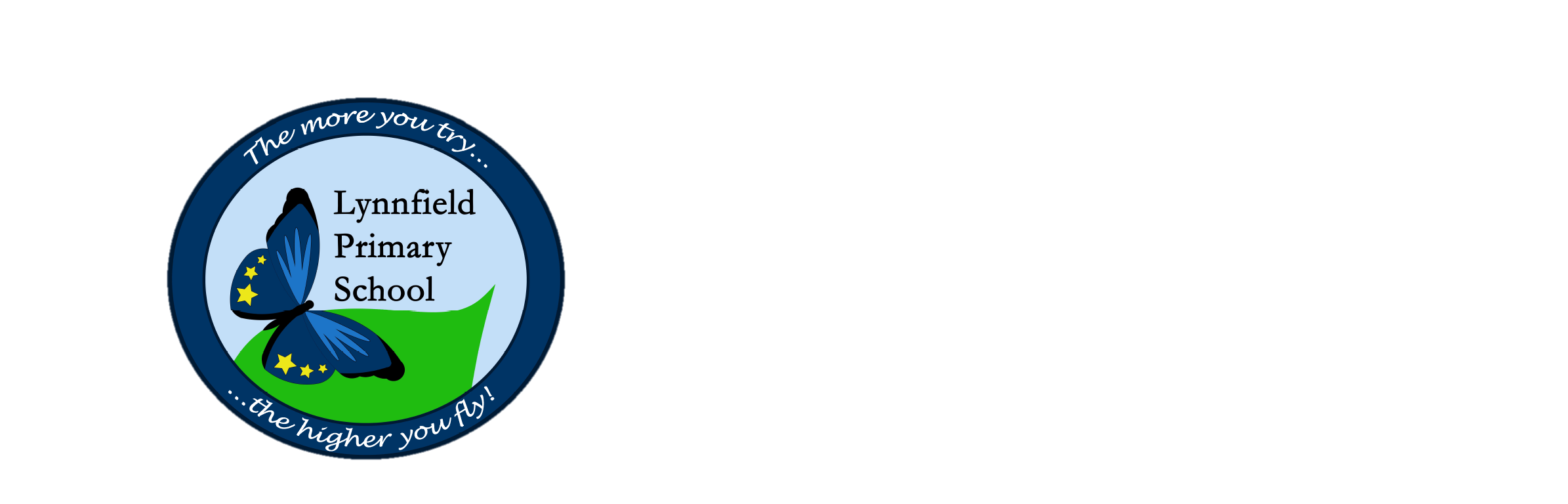      Nursery - Home Learning Challenge 4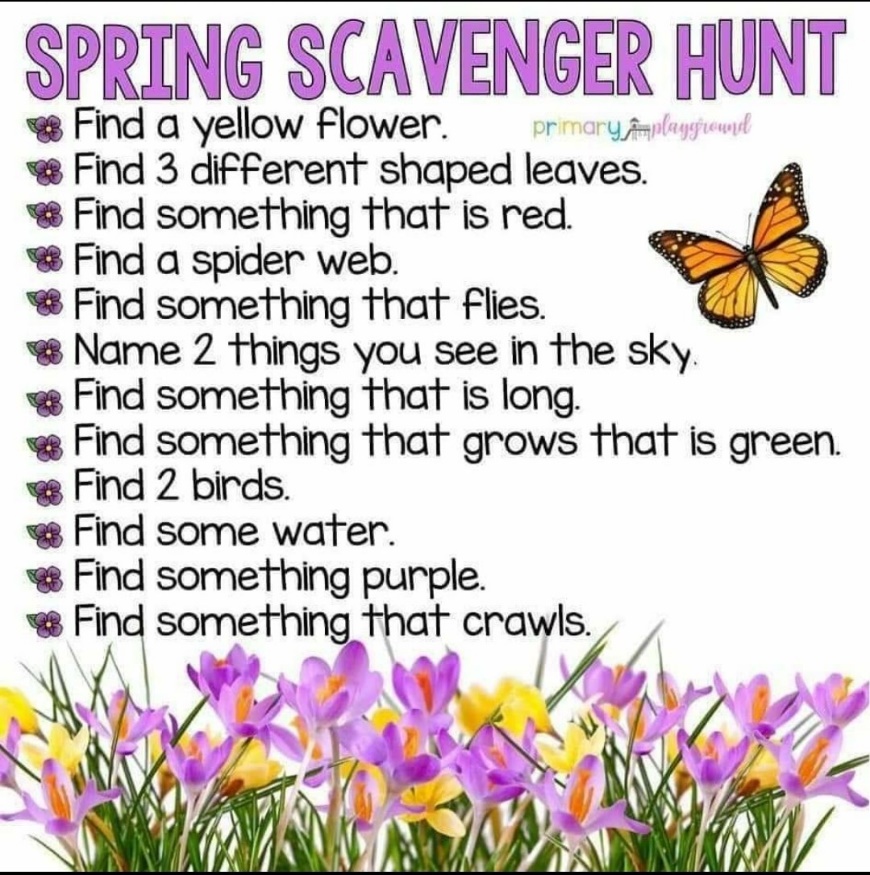 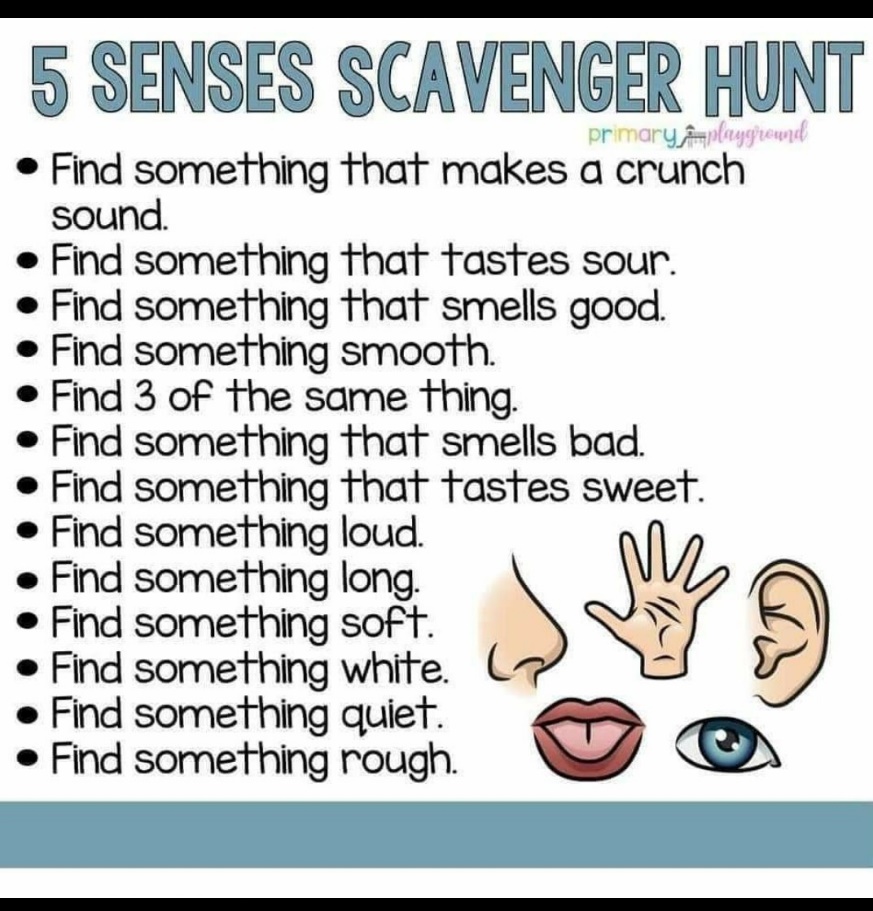 Check TapestryLog on to your Tapestry account and check the memo page.Don’t forget to add your own photos.https://tapestryjournal.com/login/